HOJA DE RESPUESTASTEST CARAS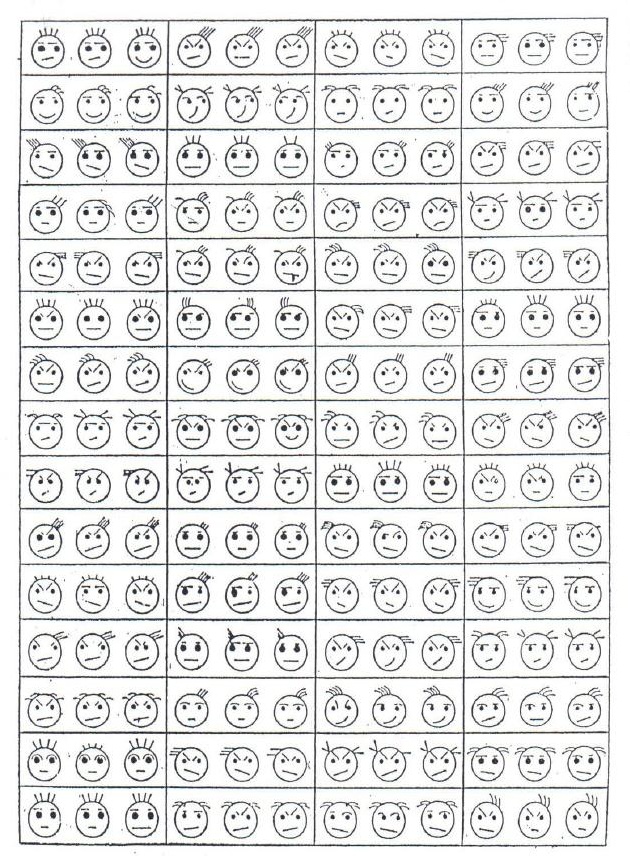 